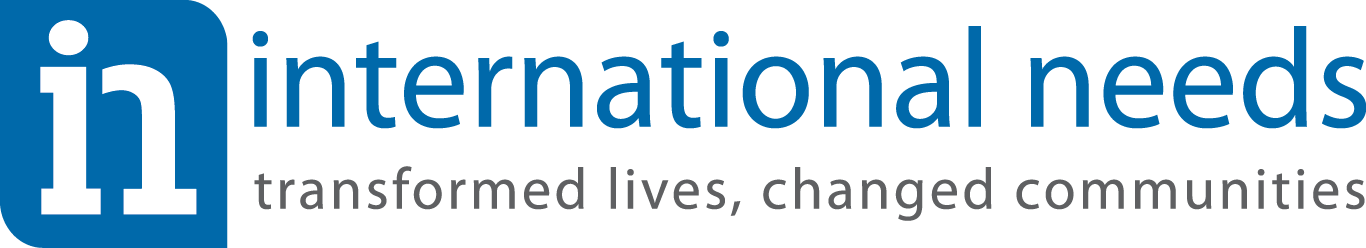 KRÍZOVÝ PLÁN pre prípad mimoriadnej udalosti spojenej s nebezpečenstvom šírenia infekcie spôsobenej koronavírusom (COVID-19) v zariadeniach KC 3Pé Lučenec a KC CinobaňaVypracovali: Mgr. Július Radič, Mgr. Zuzana StupárováSchválil: 	Ing. Pavol Šinko – riaditeľ IN Network Slovakia, n.o.IN Network Slovakia, n.o. Lučenec vzhľadom k aktuálnej epidemiologickej situáciiv y d á v aKrízový plán pre prípad mimoriadnej udalosti spojenej s nebezpečenstvom šírenia infekcie spôsobenej koronavírusom (COVID-19, SARS-CoV) v zariadeniach KC 3Pé Lučenec a KC Cinobaňa.Krízový plán upravuje preventívne postupy pri výskyte podozrivých a potvrdených prípadov koronavírusu COVID-19 u prijímateľov sociálnej služby, alebo zamestnancov. Prináša vedúcim zamestnancom základné informácie o ochorení COVID-19, návrh postupov a opatrení, ktoré smerujú k zabráneniu šírenia ochorenia a postupy v prípade väčšieho rozšírenia ochorenia.1. INFORMÁCIE O VÍRUSE COVID-19Nový koronavírus SARS-CoV-2 je respiračný vírus. K prenosu dochádza primárne kontaktom s infikovanou osobou, ktorá najmä pri hovorení, kašľaní a kýchaní šíri infekčné kvapôčky do svojho okolia. Prenos je možný tiež predmetmi čerstvo kontaminovanými sekrétmi infikovaného človeka. Vírus sa podarilo izolovať zo vzoriek odobratých z dolných dýchacích ciest, ale aj zo sterov z nosohltana aj hrdla, v sére, krvi, v slinách, moči a stolici.Hlavným prameňom nákazy boli doteraz najmä pacienti s pneumóniou (zápalom pľúc) infikovaní vírusom SARS CoV. Prenos dýchacích aerosólov (kvapôčok) je hlavnou cestou prenosu a prenáša sa kontaktom človeka s človekom.Inkubačná doba je od 2 – 14 dní. Z tohto dôvodu tí, ktorí boli vystavení stretnutiu s človekom so známym, t. j. potvrdeným prípadom COVID- 19, majú byť bezodkladne izolovaní v domácom prostredí alebo priestoroch pobytového zariadenia sociálnych služieb (ktoré im nahrádza domáce prostredie) počas 14 dní od posledného kontaktu s chorou osobou, nakoľko sa v priebehu tohto obdobia môže u nich vyvinúť.Príznaky ochoreniateplota nad 38°C (pozor! u starších a imunitne oslabených prijímateľov môže telesná teplota zostať nízka, preto treba zvážiť aj iné príznaky a poradiť sa s lekárom), kašeľ,sťažené dýchanie (tzv. dýchavica, klient nevie dokončiť nádych (ľudovo „nevie sa dodýchnuť“, prípadne má zrýchlené dýchanie),bolesť svalov.Vo všeobecnosti môže táto infekcia spôsobiť závažnejšie príznaky u prijímateľov s oslabeným imunitným systémom a to:prijímateľov nad 70 rokov,prijímateľov s chronickým ochorením (onkologické ochorenie, pľúcne ochorenie, srdcovo- cievne),prijímateľov liečených imunosupresívnymi (imunitný systém potláčajúcimi) liekmi,2. PREVENTÍVNE OPATRENIA ŠÍRENIA INFEKCIENajlepším spôsobom, ako zabrániť nákaze, je vyhnúť sa expozícii (t. j. stretnutiu s infikovaným človekom alebo expozícii vírusom).Všeobecné zásady, ktoré pomáhajú zabrániť šíreniu respiračných vírusov:vyhnúť sa úzkemu kontaktu s ľuďmi s akútnym respiračným ochorenímskrátiť pobyt v priestoroch, kde sa nachádza veľké množstvo ľudí. často si umývať ruky teplou vodou a mydlom (najmä pri priamom kontakte s chorými alebo izolovanými pri čakaní na výsledky v prostredí zariadenia sociálnych služieb alebo ich okolí), ak mydlo s dezinfekčným účinkom v dávkovači nie je dostupné ako ďalší stupeň po umytí rúk je vhodné použiť dezinfekčný gél na báze alkoholu.účinnosť umývania rúk možno zvýšiť použitím dezinfekčného mydla s virucídnym účinkom.izolovať prijímateľa po návrate z hospitalizácie v zdravotníckom zariadení v karanténe po dobu 14 dní v zmysle aktuálnych usmernení hlavného hygienika SR. monitoring zdravotného stavu klientov a personálu v zariadení.Zabezpečenie personálu v KC v rámci krízovej situácieČinnosť KC je zabezpečovaná pracovníkmi KC v tomto zložení: •	odborný garant KC, •	odborný pracovník KC •	pracovník KC (ďalej len „zamestnanci KC“). Sú zamestnancami poskytovateľa, ktorí sa podieľajú na výkone KC v zmysle zákona o sociálnych službách 448/2008 pre oprávnené cieľové skupiny KC v zmysle ich pracovných náplní. Činnosť KC zabezpečujú s pravidelnosťou 5 pracovných dní do týždňa, minimálne 30 hodín týždenne počas stanovených otváracích hodín priamo v KC. Časť týždenného pracovného času zamestnanci KC vykonávajú činnosť v teréne. Počas otváracích hodín sa v KC nachádza vždy minimálne jeden zo zamestnancov KC. V prípade neprítomnosti odborného garanta KC ho zastupuje odborný pracovník KC. KC postupuje pri poskytovaní sociálnej služby KC v súlade so Štandardmi komunitných centier.Zabezpečenie ochrany zamestnancov KCPrevádzkovateľ prijal nasledovné preventívne opatrenia:Zabezpečenie dodatočného materiálno-technického vybavenia v súvislosti s poskytovaním sociálnej služby KC - teplomery, dezinfekčné prostriedky, OOPP (najmä rúška, rukavice), potreby a pomôcky na upratovanie, voda a iné podľa príslušných nariadení); Pravidelné a dôsledné umývanie rúk zamestnancov mydlom a vodou / alebo prostriedkom na báze alkoholupred odchodom z domu,pri príchode do práce,po použití toalety,po prestávke a denných pracovných činnostiach,pred a po konzumácii jedla a nápojov, vrátane desiat,pred odchodom z práce,pri príchode domov,po každom priamom kontakte s chorým alebo izolovaným prijímateľomNepoužívať spoločné uteráky a predmety osobnej potreby.Zabezpečenie a dôsledná kontrola používania ochranných rukavíc na pracovisku. Rukavice musia byť pevné a odolné – vhodné na ochranu proti vírusom.Zamestnanec má povinnosť s ohľadom na platnú legislatívu Zákonníka práce zamestnávateľa informovať o tom, že sa vrátil on alebo jeho blízky príbuzný resp. blízka osoba z rizikovej oblasti zasiahnutej koronavírusom, alebo o tom, že v jeho domácnosti alebo blízkom okolí bol v priamom kontakte s osobou, ktorej bola zistená t. j. laboratórnym vyšetrením na ÚVZ SR potvrdená infekcia COVID-19 alebo je v izolácii pre podozrenie na infekciu a nie sú ešte výsledky vyšetrenia známe. Uvedené platí aj pre prípad, ak sa zamestnanec dostal do kontaktu s infikovaným prijímateľom sociálnej služby KCZamestnávateľ je vzhľadom na povinnosť predchádzať rizikám z hľadiska bezpečnosti a ochrany zdravia pri práci oprávnený vyzvať zamestnanca, aby sa podrobil vyšetreniu u všeobecného lekára (ktorého má kontaktovať najskôr telefonicky a podľa inštrukcií buď prísť na vyšetrenie alebo zostať v domácej izolácii a pod.), popr. hygienika príslušného RÚVZ, najmä ak je dôvodné podozrenie nebezpečenstva vzhľadom k vykonávanej práci alebo má zamestnávateľ podozrenie, že zamestnanec nie je spôsobilý vykonávať prácu pre možnosť infekcie COVID-19. Zabezpečenie priestorov KC v rámci krízovej situácie Priestory KC sú prispôsobené krízovej situácií, t. j. poskytovateľ KC zabezpečil nasledovné činnosti:vytvorenie na vstupe priestor pre výkon skríningu (meranie teploty, krátky filtračný rozhovor), t.j. filter pred vstupom do KCzverejnenie všetkých kontaktov a informácií na vstupných dverách do KCzadefinovanie pohybu cieľových skupín v priestore KCoznačenie priestorov s informáciou, čo musia prijímatelia sociálnych služieb vykonať, aby mohli vstúpiť do KC (Vstup len s ochranným rúškom)označenie priestorov: „Vstup len po jednom, v prípade maloletých len s jedným rodičom“.zvýšenie frekvencie upratovania na pracovisku. Dezinfekcia  predovšetkým predmetov, ktorých sa bežne dotýkajú zamestnanci KC (kľučky, zvončeky, vypínače, zábradlie, pracovný stôl...atď.)zabezpečenie dezinfikovania priestoru KC po každej individuálnej intervencii, pred vstupom nového prijímateľa sociálnej služby a na dennej báze po ukončení pracovného času.jednorazové pomôcky musia byť bezpečne likvidované ihneď po použití v nádobe nato určenej a označenej biohazard alebo biologický odpad.pravidelné vetranie všetkých pracovných priestorov.Odporúčané činnosti pre pracovníkov KC v rámci krízovej situáciePracovníci KC zabezpečujú nasledovné činnosti:zabezpečia zverejnenie všetkých kontaktov KC a informácií na iných vhodných miestach (informačné tabule, webové sídlo Poskytovateľa, Facebook rozhlas, miestna tlač a televízia, a pod.),priebežne mapujú aktuálnu situáciu v komunitách, akým iným - primeraným spôsobom (komunikačným kanálom napr. internet (FB, youtube, linkedin), televízia, rozhlas, obecný rozhlas, telefonický kontakt, megafón, resp. iné), okrem osobného kontaktu, je možné osloviť cieľovú skupinu s cieľom poskytovať informácie o preventívnych opatreniach na zamedzenie šírenia COVID-19, resp. zabezpečenia realizácie aktivít pre výkon KC,vykonávajú priebežné mapovanie situácie prijímateľa sociálnej služby - vytipuje osamelo žijúcich užívateľov soc. služby, ktorí nemajú rodinu, alebo rodina žije ďaleko a nemôže zabezpečiť starostlivosť po dobu prípadnej domácej izolácie, o pripraví zoznamy a kontakty s potrebnými informáciami pre záchranárov,zabezpečujú sociálne poradenstvo (základné, špecializované poradenstvo, pomoc pri uplatnení práv a právom chránených záujmov) resp. inú individuálnu intervenciu, za predpokladu dodržania podmienok bezpečnosti pri práci,v spolupráci s inými relevantnými aktérmi (napr. TSP, asistenti osvety zdravia), identifikujú aktuálne problémy v komunite a hľadajú možnosti svojpomocného riešenia identifikovaných problémov (napríklad svojpomocné zabezpečenie ochranných pomôcok – rúška, dezinfekčné prostriedky, ochranné štíty a pod. pre cieľovú skupinu spolu s praktickým návodom na používanie týchto ochranných pomôcok; napríklad aj obrázkovou formou),v spolupráci s inými relevantnými aktérmi (napr. TSP, asistenti osvety zdravia) zabezpečujú poskytovanie praktických informácií a návodov na riešene vzniknutých situácií v domácnostiach, spolupracujú s obecným úradom či mestskou políciou, (napríklad aj ako súčasť krízového tímu), poskytujú im relevantné informácie, zabezpečujú realizáciu aktivít (vzdelávacích, rozvojových, resp. záujmových) pre deti a dospelých primeraným spôsobom,sledujú aktuálnu situáciu – nariadenie krízového štábu a ministerstiev, RÚVZ a iných relevantných subjektov vrátane informačných kanálov,vykonávajú mapovanie a informovanie o fungujúcich inštitúciách v lokalite, okrese (napr.: lekári, UPSVAR, autobusy-vlaky, potraviny…) primeraným spôsobom, zverejniť úradné hodiny verejných inštitúcií, otváracie hodiny potravín, upravené odchody autobusov/vlakov a pod. na vchodových dverách KCspolupracujú pri zabezpečovaní dostupnosti hygienických potrieb, potravín a podobne,vykonávajú aktivity v teréne / návštevu terénu realizovať iba v prípade, ak majú pracovníci KC zabezpečené ochranné pomôcky.Preventívne opatrenia pri poskytovaní činnosti KC Odporúčaný postup v prípade kontaktovania zo strany prijímateľov sociálnej služby: Terénne: Zamestnanci KC,  ktorí vstupujú do komunity musia byť vybavení nevyhnutnými OOPP a bez príznakov ochorenia (bez zvýšenej teploty, dýchavičnosť atď), v prípade osobnej komunikácie s prijímateľmi sociálnych služieb ich musia upovedomiť o povinnosti prekrytia horných dýchacích ciest (napr. prostredníctvom tvárového rúška); Komunikovať (ak je to možné) s prijímateľom sociálnej služby telefonicky. Dodržiavať vzdialenosť medzi osobami minimálne 2 metre v teréne; Vyhýbať sa priestorom, kde je veľa ľudí; Ambulantne: Pred príchodom prijímateľa sociálnej služby do KC na určenom mieste pri vstupe, urobiť skríning so zameraním na akútnu respiračnú infekciu, teplotu, kašeľ, dýchavicu, resp. overenie si, či v rodine nie je niekto s potvrdeným ochorením COVID-19 alebo nebol v úzkom kontakte s takým pacientom v posledných 14 dňoch alebo s cestovateľskou anamnézou člena domácnosti v rizikovej oblasti v posledných 14 dňoch; Ak je dôvodné podozrenie, že prijímateľ sociálnej služby má respiračnú infekciu s jedným z vyššie uvedených príznakov, nebude mu povolený vstup do KCDodržiavať vzdialenosť medzi osobami minimálne 2 metre;Vyhýbať sa priestorom, kde je veľa ľudí;
3.METODIKA ČINNOSTI  PRI VZNIKU KRÍZOVEJ SITUÁCIEPostup pri podozrení na ochorenie COVID – 19 u zamestnancaInkubačná doba ochorenia je od 2 – 14 dní. Z tohto dôvodu zamestnanci, ktorí boli vystavení stretnutiu s človekom so známym, t. j. potvrdeným prípadom COVID-19, majú byť bezodkladne izolovaní v domácom prostredí počas 14 dní od posledného kontaktu s chorou osobou, nakoľko sa v priebehu tohto obdobia môže u nich vyvinúť ochorenie s príznakmi. Zamestnanec KC je o kontakte s človekom s potvrdeným ochorením COVID-19 povinný telefonicky informovať poskytovateľa KC. Zamestnávateľ je vzhľadom na povinnosť predchádzať rizikám z hľadiska bezpečnosti a ochrany zdravia pri práci oprávnený vyzvať zamestnanca, aby sa podrobil vyšetreniu u všeobecného lekára (ktorého má kontaktovať najskôr telefonicky a podľa inštrukcií buď prísť na vyšetrenie alebo zostať v domácej izolácii), najmä ak je dôvodné podozrenie nebezpečenstva vzhľadom k vykonávanej práci alebo má zamestnávateľ podozrenie, že zamestnanec nie je spôsobilý vykonávať prácu pre možnosť infekcie COVID-19. O prípadnom nariadení karantény t.j. izolácie, jej trvaní a ukončení rozhoduje príslušný RÚVZ a v tomto zmysle je povinný podať zamestnávateľovi na jeho žiadosť informáciu o tom, že zamestnancovi bola karanténa nariadená. V prípade potvrdenia ochorenia COVID-19 u zamestnanca KC sú izolovaní všetci prijímatelia, ktorí prišli s chorým zamestnancom do kontaktu, ak tak určí hygienik RÚVZ. Všetky priestory a povrchy, v ktorých sa chorý zamestnanec nachádzal, musia byť následne dôkladne dezinfikované za použitia virucídneho dezinfekčného prostriedku a usmernenia pracovníka RÚVZ.Postup pri podozrení na ochorenie COVID – 19 u prijímateľa sociálnej službyPracovníci KC pri podozrení na ochorenie COVID - 19 dodržiavajú a zabezpečujú nasledovný postup:Prijímateľ sociálnej služby musí byť bezodkladne izolovaný. Musí sa vyhnúť úzkemu a telesnému kontaktu s osobami, povrchmi alebo predmetmi, mať rúško alebo vreckovku, ktoré sú následne bezpečne zlikvidované Bezodkladne telefonicky kontaktovať príslušného lekára a príslušnú RÚVZ linku, prípadne byť nápomocný s telefonickým informovaním príslušných úradov pre určenie ďalšieho postupu; Informovať prijímateľa sociálnej služby o nutnosti domácej karantény a spôsoboch jej dodržiavania a požiadať prijímateľa sociálnej služby, aby bezodkladne zabezpečil karanténu aj ostatných členov domácnosti (ak RÚVZ neurčí inak). Poskytnúť prijímateľovi sociálnej služby telefonický kontakt na zamestnancov KC pre prípad ďalších súvisiacich otázok a problémov; Kontakty pre otázky súvisiace s ochorením COVID-19Zamestnanci a užívatelia KC majú k dispozícii nasledovné kontakty na inštitúcie, ktoré riešia krízové situácie pri ochorení COVID - 19Úrad verejného zdravotníctva Slovenskej republiky – 0917 222 682, Infolinka národného centra zdravotníckych informácií - 0800 221 234Regionálny úrad verejného zdravotníctva so sídlom v Banskej Bystrici – 0918 659 580,      e-mailový kontakt: novykoronavirus@uvzsr.skRegionálny úrad verejného zdravotníctva so sídlom v Lučenci - 0905 536 551, 0915 885 813, 0918 601 924, 047/43 235 72, lc.epidemiologia@vzsr.skV Lučenci dňa 7.5.2020								........................................................									Ing. Pavol  Šinko								riaditeľ IN Network Slovakia, n.o.